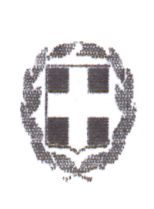 ΕΛΛΗΝΙΚΗ ΔΗΜΟΚΡΑΤΙΑΕΠΙΜΕΛΗΤΗΡΙΟ ΖΑΚΥΝΘΟΥ				Ζάκυνθος 13/06/2023Δ/νση : Λομβάρδου 20, Ζάκυνθος 29100 	            Αρ. Πρωτ.:  804Πληρ: Μ. Βυθούλκα  Τηλ.: 26950-41941, εσωτ 2e-mail: zantecci@otenet.gr ΘΕΜΑ: ΠΡΟΣΚΛΗΣΗ  ΕΝΔΙΑΦΕΡΟΝΤΟΣ ΓΙΑ ΣΥΜΜΕΤΟΧΗ ΣΤΗΝ 87Η ΔΕΘ   Η Διεθνής Έκθεση Θεσσαλονίκης είναι ένα εκθεσιακό γεγονός με θεσμικό χαρακτήρα, άρρηκτα συνδεδεμένο με την ιστορία της οικονομικής και πολιτιστικής ανάπτυξης της χώρας. Από την ίδρυσή της, το 1926, μέχρι σήμερα, αντανακλά τους ρυθμούς και τις τάσεις όχι μόνο της εγχώριας αλλά και της διεθνούς επιχειρηματικότητας. Παράλληλα, μέσα σε ένα εορταστικό 9ημερο, φιλοξενεί και οργανώνει πλήθος ψυχαγωγικών εκδηλώσεων για όλες τις ηλικίες. Η ΔΕΘ πέραν των άλλων, αποτελεί το ετήσιο ραντεβού της εκάστοτε πολιτικής ηγεσίας της χώρας με τους πολίτες της με στόχο την ενημέρωσή τους για την πολιτικο-οικονομική ατζέντα του έτους που ακολουθεί.Η εξωστρέφεια, η επιχειρηματικότητα και η καινοτομία είναι τα βασικά γνωρίσματα πάνω στα οποία στηρίζεται η διοργάνωση της 87ης Διεθνούς Έκθεσης Θεσσαλονίκης, η οποία θα διεξαχθεί από τις 9-17 Σεπτεμβρίου 2023 στο Διεθνές Εκθεσιακό Κέντρο Θεσσαλονίκης. .Το Επιμελητήριο Ζακύνθου, σταθερά και εμπράκτως δίπλα στα μέλη του, έχει τη δυνατότητα να προσφέρει για 6η συνεχή χρονιά τη δωρεάν συμμετοχή των μελών του, με δικό τους περίπτερο εντός του Περιπτέρου του Επιμελητηρίου.Η προσφορά αφορά στα μέλη του και καλύπτει το κόστος ενός Περιπτέρου 25 τ.μ Περιλαμβάνει: μετόπη με την επιγραφή του εκθέτη, μοκέτα, γενική καθαριότητα, το κόστος κλιματισμού . το κόστος  γενικής φύλαξης. Σε περίπτωση που το ενδιαφερόμενο μέλος μας επιθυμεί μεγαλύτερο περίπτερο, μπορεί να υποβάλει σχετικό αίτημα και θα εξεταστεί άμεσα από το Επιμελητήριο, χωρίς δέσμευση ικανοποίησής του.Κάθε άλλο κόστος πέραν της συνεισφοράς του Επιμελητηρίου επιβαρύνει τους συμμετέχοντες (π.χ. αφίσες, διαφημιστικό υλικό, μεταφορά αντικειμένων από και προς τη ΔΕΘ, κόστος προσωπικού, κόστος διαμονής, κόστος διατροφής, κόστος μετακίνησης κλπ.).Επικοινωνία-Δηλώσεις συμμετοχήςΟι επιχειρήσεις που ενδιαφέρονται να λάβουν μέρος στην 87η Δ.Ε.Θ. παρακαλούνται, προκειμένου να προβούμε σε έγκαιρο προγραμματισμό, όπως επικοινωνήσουν (καθημερινά, ώρες 08:30 έως 14:00). Τηλ. επικοινωνίας 26950-41941 (εσωτ 2)  & email: zantecci@otenet.gr, Πληροφορίες Μ Βυθούλκα. Καταληκτική ημερομηνία για την απάντηση στην πρόσκληση εκδήλωσης ενδιαφέροντος, ορίζεται η 10η Ιουλίου 2023.Σημειώνουμε ότι οι θέσεις είναι περιορισμένες και θα τηρηθεί σειρά προτεραιότητας.ΣΤΗΡΙΖΟΥΜΕ ΤΑ ΜΕΛΗ ΜΑΣ, ΣΤΗΡΙΖΟΥΜΕ ΤΗΝ ΕΠΙΧΕΙΡΗΜΑΤΙΚΟΤΗΤΑ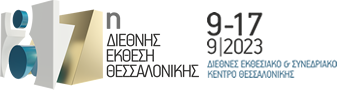 	Ο ΠΡΟΕΔΡΟΣ 	     				    ΦΩΤΙΟΣ Σ. ΚΟΤΤΗΣ